Древний Египет 1. Первая столица египетского государства:       а) Каир;        б) Мемфис;        в) Александрия;          г) Фивы. 2.  Как назывался древнеегипетский чиновник, записывающий приказы, надзирающий за работами          земледельцев   и ремесленников, подсчитывающий доходы, идущие в казна) жрец;                   б) вельможа;                  в) писец;                г) вождь.3.  Приспособление, позволяющее поливать засушливые земли в Египте:      а) шадуф;                б) тыкар;           в) санджар;            г) саркофаг.4.  Сплав меди и олова, из которого изготавливали наконечники копий, лезвия топоров и клинки:  а) мельхиор;            б) бронза;                        в) победит;            г) лазурит. 5.  Египетский фараон, совершивший самые крупные завоевательные походы: а) Хеопс;                 б) Тутанхамон;                 в) Тутмос;           г) Эхнатон. 6.  Как египтяне называли своего бога Солнца:  а) Ра;                        б) Амон;                       в) Амон-Ра;        г) употреблялись  все  названия.  7.  Кто  из  богов,  по  верованиям  древних  египтян,  вершил  суд  в  царстве  мёртвых:    а) Анубис;                 б) Гор;                         в) Исида;             г) Хорос.  8.  Самая  высокая  пирамида  в  Древнем  Египте  была  воздвигнута  в  честь  фараона:   а) Хеопса;                б) Тутанхамона;          в) Тутмоса;           г) Эхнатона.   9. В Древнем Египте вели счет лет:    а) по началу правления нового фараона     б) по разливам Нила       в) по      окончанию сельскохозяйственных работ       г) по звездам   10. Наиболее почитаемым животным Древнего Египта был:   А) волк    б) коза    в) собака     г) быкНайди соответствие букв и цифрЗаполни пропуск в предложениях используя слова в скобках Древнеегипетскую письменность расшифровал ученый _____________________. Писали древние египтяне специальными значками ____________________________. Из стеблей ____________________________ делали материал, похожий на бумагу, ______________________________. Для хранения __________________Сворачивали в трубочку, которая называется __________________________.(тростник, папирус, Шампольон, свиток, иероглифами, папирус) Вычеркни из цепочки лишнее и объясни почему. Амон, Исида, Анубис, Зевс, ОсирисПереставьте буквы в словах и у вас получится:«Дар Нила» «ТЕГИПЕ»Правитель Египта «РОАНАФ»Египетская письменность «ФИЛИЕГОР»Вырезанная из камня фигура льва с головой человека «НСИКФС»Жизнь первобытных людей1. Когда появился человек похожий на современного? А) 40 тысяч лет назад     б) 30 тысяч лет назад     В) 20 тысяч лет назад     г) 50 тысяч лет назад    2. Первым занятием древнейшего человека было: а) скотоводство     б) земледелие    в) ремеслоГ) собирательство3. Укажите признаки соседской общины:  а) происхождение от общего предка    б) общая территория и взаимопомощь     в) сбор урожая сообща, в общий амбар        г) общее хозяйство4. Знатными людьми в общине становились:   а) вождь и его дети    б) лучшие земледельцы и скотоводы  В) ремесленники    г) лучшие скотоводы5. Первым  животным, прирученным человеком, стали:  а) козы      б) коровы     в) собаки     г) кошки6. Первый металл, который открыли первобытные люди:    а) железо  б) медь   в) олово    г) свинец7. Пещерная живопись была открыта в конце XIX века в:   а) Испании     б) Франции     в) Италии8. Назовите материк, где по мнению ученых жили древнейшие люди:                                                                                     а) Австралия       б) Азия       в) Африка      г) Америка9. Назовите оружие первобытных охотников, которым можно поразит цель на большом расстоянии:А) копьё     б) палка-копалка      в) лук    г) мотыга10. Самое крупное животное на которое охотились первобытные люди:А) динозавр      б) слон     в) бегемот     г) мамонт11. Установите соответствие между понятиями и их определениями. Запишите в таблицу выбранные цифры под соответствующими буквами.  ПОНЯТИЕ                                                             ОПРЕДЕЛЕНИЕА) идолы                                                        1) изображение духовБ) старейшины                                             2) самые могущественные духиВ) боги                                                            3) самые опытные и уважаемые члены родаГ) человеческое стадо                                4) древнейшее занятие людейД) вождь                                                        5) древнейший коллектив людейЕ) собирательство и охота                        6) глава племени во время войны12. Разгадайте путаницу. Переставьте буквы в словах, и у вас получится12.1. Вера в существование сверхъестественных сил, богов или Бога «ГИЛИЯРЕ» _____________________12.2. Возникшее из собирательства занятие, надежно обеспечивающее людей растительной пищей«ДЕЗЕЛЕМЛИЕ» _____________________________12.3. Занятие древних людей, позволяющее добывать в основном растительную пищу: «ВОЛЬТЕСТБИРАСО» ___________________________________________13. Прочитайте текст, найдите в нем ошибки и подчеркните их (10 ошибок)Один школьник читал учебник и задремал. Приснилась ему Африка более двух миллионов лет назад. Вот движется группа похожих на обезьян людей. Все спешат уйти от непогоды – небо почернело от туч. Только двое веселых мальчишек отстают от остальных, увлеченно о чем-то разговаривают. «Хватит болтать!» - кричит на них вожак. Внезапно повалил снег, все сразу продрогли, даже одежда из звериных шкур не могла защитить людей от холода. Наконец они спрятались в пещере. Тут же достали из -  за пазухи и стали жевать коренья, орех и даже чёрствый хлеб. Вдруг все застыли от ужаса: к пещере приближался страшный хищник – огромный динозавр. Что будет дальше!? Узнать не удалось: звонок телефона прервал сон на самом интересном месте.14. Заполни пропуски в предложениях, используя предложенные ниже слова.Около 10 тысяч лет назад начался период потепления, у человека появилась возможность осваивать новые территории. Люди умели добывать __________________________, строить ______________________________, у них были орудия, изготовленные из __________________________ и _________________________. Были изобретены __________________________ и ____________________, облегчившие охоту.(кости, огонь, лук, жилища, камня, стрелы)Контрольная работа №1 по теме: «Жизнь первобытных людей»Вариант 1 Выберите одни вариант ответа. 1.Как называется пещера, в которой археолог и его дочь обнаружили древнейшие рисунки:1) Альтамира; 2) Капова; 3) Ляско.2. Для чего первобытные художники помещали свои рисунки в глубине пещер:1) чтобы от лучей солнца рисунок не тускнел; 2) чтобы скрыть их от других племен; 3) чтобы звери были «заколдованы» и не ушли с этой территории.3. Первобытные люди клали в могилу сородича одежду и орудия, потому что:1) оставлять их было плохой приметой; 2) верили, что они понадобятся в загробной жизни; 3) сородич при жизни любил эти вещи.4. Какое занятие возникло из охоты:1) земледелие; 2) рыболовство; 3) скотоводство.5.  Какое и утверждение верное:1) с появлением земледелия жизнь человека стала зависеть прежде всего от его труда и умений; 2) с появлением земледелия жизнь человека еще больше стала зависеть от природы; 3) с появлением земледелия человек престал верить в богов и обращаться к ним с молитвами.6. Изображение богов и духов, изготовленные из дерева, глины, камня, называются:1) памятниками; 2) статуэтками; 3) идолами.7. Земледелие возникло:1) одновременно с появлением «человека разумного»; 2) одновременно с появлением охоты; 3) примерно в тоже время, что и скотоводство.8.  Что из перечисленного произошло раньше:1) начало обработки металлов; 2) овладение огнем; 3) изобретение плуга.9. Какие три из названных орудий использовались людьми в земледелии:1) мотыга; 2) гарпун; 3) серп; 4) копье с каменным наконечником; 5) плуг.10. Как называется человек, который занимается изготовлением орудий труда и других изделий:1) ремесленник; 2) земледелец; 3) старейшина.11. Какое из орудия труда самое древнее:1) плуг; 2) серп; 3) каменное рубило.12. Рабами становились:1) разорившиеся члены родовой общины; 2) захваченные на войне пленники; 3) соплеменники, которые не получили часть военной добычи.13. Какое из трех названий имеет отношение к изготовлению посуды:1) гончарный круг; 2) ткацкий станок; 3) зернотерка.14. Первое домашние животное:1) корова; 2) коза; 3) собака.15. Какие три металла из перечисленных умели обрабатывать древние ремесленники:1) алюминий; 2) медь; 3) золото; 4) серебро; 5) платина.16. Установите соответствие между изображениями орудиями труда и их названиями: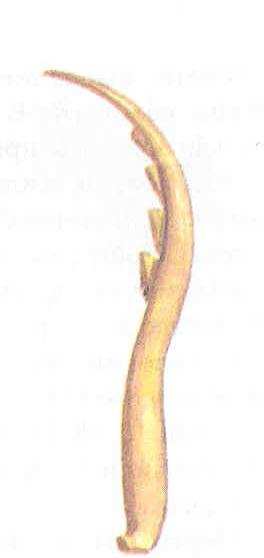 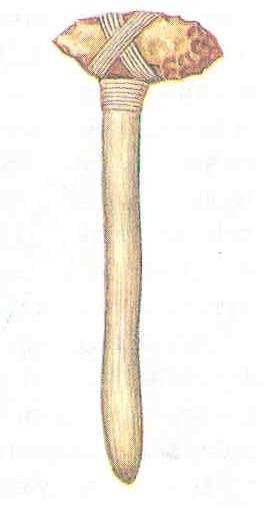 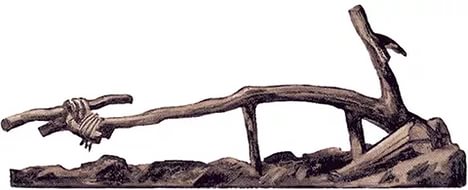 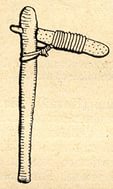 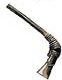         1                2                              3                                                        4                      5
Название орудий труда: а) мотыга; б) медный топор; в) серп; г) каменный топор; д) плуг.Контрольная работа №1 по теме: «Жизнь первобытных людей»Вариант 2Выберите одни вариант ответа. 1. Пещера Альтамира находится:1) в Восточной Африке; 2) в Северной Испании; 3) во Франции.2.  Почему первобытные художники изображали животных:1) так они пытались сделать охоту успешной; 2) они не умели рисовать никого другого; 3) они надеялись, что так они смогут сделать животных домашними.3.  Что помогает ученым разгадывать назначение пещерных рисунков:1) подробное описание рисунков; 2) наблюдение за жизнью племен, находящихся и сегодня на первобытной стадии развития; 3) изучение состава красок, которыми пользовались художники.4.  Какое занятие возникло из собирательства:1) ремесло; 2) земледелие; 3) скотоводство.5.  Какое из утверждений верное:1) земледельцы и скотоводы сами создавали то, что могли затем использовать в своем хозяйстве; 2) земледельцы и скотоводы собирали и добывали только то, что было в природе; 3) жизнь земледельцев и скотоводов зависела только от природных явлений.6.  Несколько родовых общин, живущих в одной местности, составляли:1) племя; 2) человеческое стадо; 3) нацию.7.  Одежда из льняного полотна и шерстяной ткани появилась:1) с развитием земледелия и скотоводства; 2) с появлением ткацкого станка; 3) с изобретением гончарного круга.8.  Что из перечисленного произошло позже:1) возникновение соседской общины; 2) овладение огнем; 3) появление «человека разумного».9. Какие три признака из перечисленных относятся к родовой общине:1) члены общины трудились сообща; 2) собранный урожай являлся собственностью семьи; 3) жилища, орудия труда, запасы пищи были общими; 4) отсутствовало неравенство; 5) каждая семья получала надел из земельных владений общины.10. Первый металл, из которого люди научились делать орудия труда:1) медь; 2) сталь; 3) железо.11. Какое из орудий труда появилось позже остальных:1) костяной гарпун; 2) гончарный круг; 3) копье с каменным наконечником.12. Глава племени, избиравшийся для ведения военных действий, - это:1) старейшина; 2) царь; 3) вождь.13. Какое из понятий относиться к религиозным верованиям древних людей:1) кровное родство; 2) жертвоприношение; 3) неравенство.14.  Более 10 тысяч лет назад:1) появился «человек разумный»; 2) возникло земледелие; 3) человек овладел огнем.15. Какие три признака из перечисленных относятся к соседской общине:1) собранный урожай является собственностью семьи; 2) в общину объединялось несколько больших семей, живущих на одной территории; 3) жилища, орудия труда, запасы пищи были общими; 4) каждая семья вела собственное хозяйство; 5) отсутствовало неравенство.16. Установите соответствие между изображениями орудиями труда и их названиями:        1               2                   3            4                                             5Название орудий труда: а) мотыга; б) медный топор; в) серп; г) каменный топор; д) плуг.Задания по теме «Счет лет в истории» (5 класс)1. Греко-персидские войны начались в 499 г. до н.э. Сколько лет тому назад это было?2. Марафонская битва произошла в 490 г. до н.э. Сколько лет тому назад это было?3. Какой год был раньше 8 н. э. или 18 до н. э.? На сколько?4. Сражение у мыса Гангут состоялось в 1714 г. Какой это век?5. Нижний Новгород был основан в 1221 году. В каком веке праздновалось 500-летие этого города?6. Какой год был раньше? 12 г. до н. э. или 13 г. до н. э.? На сколько?7. Какой год наступит после 81 г. до н.э.?8. Какой это век?А) 105 год Б) 1881 год В) 1985 годГ) 11 год.9. Запишите арабскими цифрами:А) XVIII векБ) XIX век В) XI век Г) XIV векКритерий оцениванияВсего 25 заданийМенее 12 верных ответов – «2»           12 – 16 – «3»                   17 – 21 – «4»           22 – 25 – «5»Задания по теме «Счет лет в истории1. Греко-персидские войны закончились в 449 г.до н.э. Сколько лет тому назад это было?2. Какой год был раньше 5 н. э. или 5 до н. э. На сколько?3. Саламинское сражение состоялось в 480 г. до н.э. Сколько лет тому назад это было?4. Сражение на реке Неве было в 1240 году. Какой это век?5. Восстание декабристов произошло в 1825 году. В каком веке отмечалось 150-летие этого событие?6. Какой год был раньше? 110 г. до н.э. или 120 г. до н.э.? На сколько?7. Какой год наступит после 100 г. до н.э.?8. Какой это век?А) 15 год Б) 1281 год В) 685 год Г) 1101 год9. Запишите арабскими цифрами:А) VI век Б) X век В) XXII векГ)XVI векКритерий оцениванияВсего 25 заданийМенее 12 верных ответов – «2»           12 – 16 – «3»                   17 – 21 – «4»           22 – 25 – «5»А) папирус1. место впадения реки в море, где она разделяется на отдельные рукаваБ) рельеф2. священное письмо египтянВ) дамба3. тростник, из которого делали материал для письмаГ) фараон4. правитель всего ЕгиптаД) иероглиф5. выпуклое изображение, высеченное на камнеЕ) дельта6. вал из земли, смешанный с соломой, защищавший низины от водыАБВГДЕАБВгде